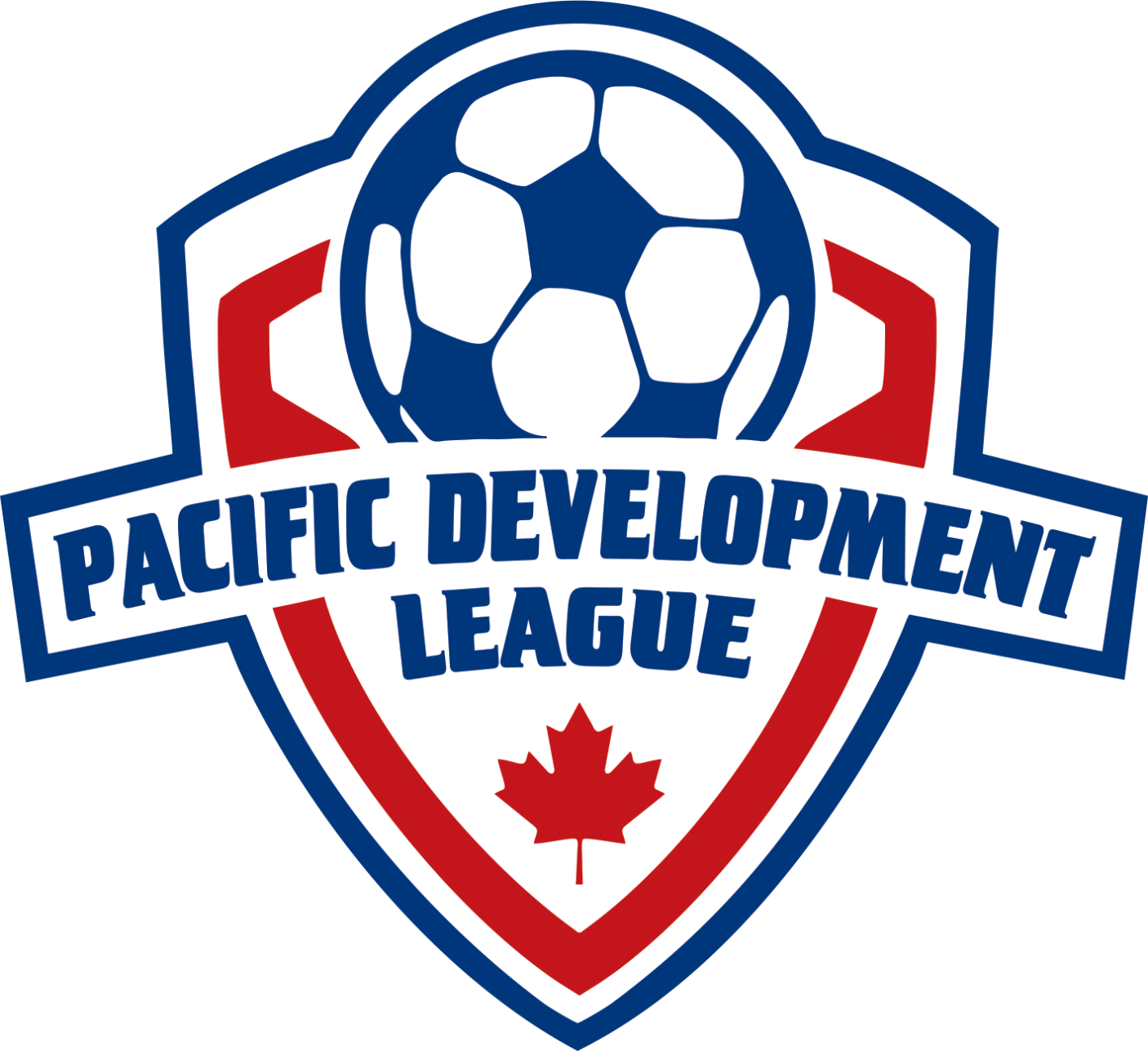 DEFINITIONS"BC Soccer" shall mean the British Columbia Soccer Association“BC Soccer Registered Referee” or “Referee” shall mean a person registered as qualified under BC Soccer regulations who may be engaged as a Game OfficialBYE days” shall mean designated game days where a team does not have a scheduled match. Teams are free to make plans for other activities on BYE days“Club Representative” shall mean Club President, Club Technical Director, or Club Administrator“Full Member Club” or “Youth Club” shall mean an organization that has been approved by the district to operate as a full member club, pursuant to BC Soccer and District requirements“Designate” shall mean a person or organization appointed to carry out a specific action“District” shall mean the Upper Island Soccer Association“FIFA” shall mean International Federation of Association Football/Fédération Internationale de Football Association“Fines/Sanctions” shall mean a non‐refundable monetary amount assessed for breach of the rules and regulations by BC Soccer or Upper Island Soccer Association in accordance with district or league policy, however, shall not be levied against any youth age player“Game Official” shall mean a Referee, Assistant Referee or 4th Official or a Club/Team linesperson accepted by the teams“Individual / Person” shall mean anybody, registered or otherwise, who participates in sanctioned soccer in any capacity such as being a player, team official, game official, association official or spectator“Mercy Rule” shall mean that if a team is leading by 4 goals in a lopsided game, the team officials will adjust team play to compensate for the imbalance (by requiring a number of passes before shots on goal, playing more of their developing players, changing player positions, removing a player, etc.)“Registered Player “and/or “Player” shall mean a person whose application for registration with BC Soccer has been validated by BC Soccer or designate for the current playing season“Team Official” shall mean the coach, assistant coach, manager, or other person registered with BC Soccer who oversees the operation of an affiliated team“Tier 3” shall mean Pacific Development League, where teams play in District league and the avenue for 11-aside teams to choose to compete for Provincial B-Cup“UISA” shall mean the Upper Island Soccer Association“Makeup days” shall mean designated game days for playing scheduled matches that are incomplete due to inclement weather on the originally scheduled day. Teams must be available on makeup weekends for UISA matches as needed“PDL” shall mean Pacific Development League. This competitive league generally runs during BC Soccer’s Primary Season, starting mid-September and runs through to Provincials for qualifying B-Cup teams POLICIES, RULES & REGULATIONSThe purpose of the Pacific Development League (“PDL”) is to foster and promote the level of youth play at a more competitive level within the region. Due to limited numbers of players and other factors, the district may form pools of mixed-age divisions. Team and Game Officials should give consideration to younger teams by not running up scores (specifically, but not limited to Super 8 pools/divisions).Where discrepancies between UISA Rules, Regulations and Policies and those of BC Soccer, UISA will revert to BC Soccer Rules, Regulations and Policies on all matters pertaining to district matters and league play.PART 1 - RISK MANAGEMENTCOMPLIANCE WITH BC SOCCER AND UISA RISK MANAGEMENTAll officials and volunteers involved in PDL including all Team Officials (coaches, assistant coaches, managers, assistant managers, bench moms/dads and persons responsible for team finances) are required to be in compliance with BC Soccer risk management policies including completion of Criminal Record Checks/Vulnerable Sector checks (“CRC/VSCs”). Clubs will supply updated risk management data to the district every season by October 1st.UISA requires that for the Fall Primary Season all clubs submit their Team Officials CRC/VSCs by October 1 UISA recommends that all Team Officials complete an online concussion awareness course UISA recommends that all Team Officials complete the online Respect in Sport course.FREEDOM FROM HARASSMENTBC Soccer believes that everyone involved in soccer has the right to participate in safe and inclusive environments free of abuse, harassment, discrimination, and to enjoy the sport at whatever level or capacity they participate in. The welfare of everyone involved in soccer is the foremost consideration and in particular, the protection of children in the sport is the responsibility of everyone involved.Team Officials are responsible to ensure that neither they nor their supporters harass game officials, players, team officials, other spectators or those involved in Club, District or Provincial soccer administration in any manner, as specified by BC Soccer policy. Individuals shall adhere to codes of conduct set out by BC Soccer, the District, or its Full Member Clubs.PART 2 - LEAGUE STRUCTURE & OPERATIONPLAYER REGISTRATIONAll players register and play for a Full Member Club as outlined in the UISA Registration Manual. Pursuant to BC Soccer Rules, players register to a Club, and not a specific team. Players playing PDL and recreational soccer are considered to be registered on PDL team lists and follow all rules in the BC Soccer Playing Up and Down Policy.Club Representative must confirm intent to participate in the PDL by June 30th of each year. PDL Teams shall be declared/confirmed by Club Representative by August 1st.Team rosters must be submitted to the UISA Registrar (registrar@uisa) on the appropriate UISA form found in the Registration Manual by September 1st, through Club Representative.Club Representative must confirm intent to participate in B-Cup by October 31st of each year. Team rosters for B-Cup must be submitted by Club Representative by January 1st, align with BC Soccer’s B-Cup roster and transfer deadline of January 15th.ID CARDSAll registered PDL players and team officials (including persons who occupy the team bench) must have a current BC Soccer picture ID by October 1st, of each season. This is inclusive of Super 8 PDL Teams that are designated as U13.Current BC Soccer picture ID cards are to be presented by all participants to game officials for all PDL games.Current BC Soccer picture ID cards are to be presented by all participants to game officials for any Cup games. Failure to provide ID cards is a protestable offence.TEAM FORMATIONTeams may be fielded by Full Member Clubs only. For profit academies that have not been designated as a Full Member Club may not field PDL teams.No more than five team officials with current BC Soccer picture ID may be present on the bench for a game. One of the team officials on the bench must be the same gender as the players.Coaches must have age-specific coaching certification in compliance with BC Soccer Rules.Rosters may not exceed 14 players for 8-aside teams; 20 players for U14 to U16 11-aside teams; 22 players for U17 to U18 11-aside teams.Permitting of players is not allowed for B-Cup games/play. Team rosters maximum roster sizes are set for playing in the PDL “ONLY”, and all teams are required to adhere to the policies outlined in the rules & regulations for Provincial and national play by BC Soccer or the CSA. LEAGUE ORGANIZATIONThe Upper Island District Scheduler will assign teams to appropriate divisions (or alternatively, pools) based on information and recommendations re: numbers, strength etc. received from Club Representative. The following factors will be taken into consideration when forming divisions:Number of teams in the division.Cup qualifying round of play for 11-aside.Realignment during the season based on numbers, strength, etc.In U14+ divisions whereas the season is based on standings, realignment of teams will only be made on approval by the district in extenuating circumstances and situations resulting in substantial impediment of play within their division.UISA LEAGUE PLAYUpper Island Soccer Association will conduct league play in accordance with and pursuant to BC Soccer Rules, Regulations and Policies and IFAB.  PDL plays from September to March. League play starts the weekend following Labor Day. This league incorporates B-Cup play.WCL plays from April to June. League play starts April. This league incorporates A-Cup play.There will no scheduled league games on Thanksgiving weekend, Remembrance Day if it falls on a Sunday, from mid-December to early January or on Easter weekend.Teams are required to fulfill all league game obligations through to the end of the season.In general, UISA will follow the BC Soccer recommended modifications to the FIFA Laws of the Game. Please refer to Upper Island Soccer Association Small Sided Rules.SCHEDULING- League Games OnlyAll League games should be scheduled for Sundays.A first half schedule will be issued for League play until the December break, subject to change for division realignment as needed upon approval by the district. A second half schedule will be issued for league play from January to the season end at least two weeks before play resumes.Make-up games are the responsibility of the two teams involved and should be scheduled with Club approval and played as soon as possible. (TEAMS SHOULDN’T WAIT FOR THE MAKE-UP DATES).If agreed upon by both teams, games may be made up any time contingent upon district agreement. Scheduled makeup games are to take precedence over any exhibition game or non-league game commitments.All 11-aside teams must play all teams in their own age group at least once to qualify for Provincial Cup.All 11-aside teams must play at least four league games in order to qualify for Provincial Cup play.Cup play takes priority over league play. League games or make-up games may be scheduled during Cup play.REPORTING OF SCORESAll teams are required to report scores directly to their Club.  Game officials are required to enter scores and fill out the Game Reports on the UISA online scheduling website by Monday at 5:00pm, following game day.  It is recommended coaches or team staff fill out an online Match Report on the UISA online scheduling website.Goal differential will be recorded to a maximum of 5.FIELDSThe Home Club will be responsible for making sure that the designated field is properly lined. Technical areas for teams are recommended. In all cup competitions (B-Cup and Island Cup) goal nets and corner flags are MANDATORY. The home team will be responsible for the setup of goal nets and corner flags.GAME OFFICIALSA BC Soccer registered referee is required for all league games. Two qualified assistant referees are recommended for all league games.Referees will be assigned following the BC Soccer Referee Grading Protocol and Pathway which can be found at https://bcsoccer.net/files/Referee/RefereePrograms/Referee%20Grading%20Protocol%20and%20Pathway.pdfThe home club is responsible for supplying and paying the referee.  When the site of match is switched to a field being supplied by the “VISITING” club, the original “HOME” team club must either supply the referee or reimburse the “VISITING” club for supplying the referee, at the UISA recommended rate.If a scheduled referee is not available or absent, then the two coaches must agree upon a replacement referee. If an official cannot be agreed on, and the game is not played, both teams will be responsible for contacting the scheduler and advising that the game was not played.If assistant referees are not available or absent, each team should supply a person to do that job. If only one AR shows up, it should be the home team who supplies the one missing AR. The referee should not start the game until linesmen have been appointed, one from each team.For a list of referee responsibilities pre-game, during the match, and post-game can be found in the Referee Guidelines Document.CANCELLATION OF GAMESOnce a game is scheduled by the district scheduler that game must be played unless:The district scheduler postpones the game due to field availability.The referee decides at the field (prior to game time) that the game should not be played due to field or weather conditions. The referee is to contact the club Referee Coordinator indicating the date, which game has been cancelled, and reasons why the game was cancelled. The referee is required to fill out the game report and note the reasons for cancellation or abandonment, on the UISA online scheduling website.Both teams must contact the UISA Scheduler to report the cancellation.  The scheduled referee does not show up and the two coaches cannot agree on a replacement official.If one team fails to field SEVEN players within 30 minutes of the scheduled start of the game (no protest necessary)The Severe Weather Game Cancellation Protocol is applied.RESCHEDULINGWhen inclement weather forces closure of the home team’s fields by Thursday at 5 PM, then the game shall be played on the opposing team’s field, if fields and officials are available. Confirmation of the change of venue, availability of fields and referees must be received by both teams and the UISA scheduler by Friday at 5PM.The League Scheduler will only consider requests for the rescheduling of regular league games in very unusual circumstances i.e., Heavy team involvement in a special school function, or illness or injury which reduces the team roster size below eleven (11) players for 11-aside games and eight (8) players for 8-aside games.Requests for rescheduling must be received no less than 7 days prior to the scheduled game. Teams must indicate the reason for the request and the names of players involved, with the reason for their absence.Requests for rescheduling must be received through the team’s Club Representative.GAME FORFEITUREA game shall be forfeited and awarded to the opposing team by a 3-0 score upon protest if:A team uses an unregistered player.A team uses an ineligible or illegal player, a player, coach or team official under suspension; a player registered to another team; or an over-age player.If a game is forfeited due to “no show” by visiting team, the home team retains home game advantage for next game.A “no show” shall result in sanction against the team and their club.First infraction: Forfeiture of the game, minimum $200 fine, and post a $500 bond.Second infraction: forfeiture of the game, forfeiture of $500 bond and post a $1000 bond.Third infraction: forfeiture of $1000 bond may be expelled from league and reported to BC Soccer.GAME REGULATIONSAll games are to be played in accordance with International Football Association Board (IFAB) Laws of the Game.Game regulations are generally as detailed in the BC Soccer Rules and Regulations. Game regulations for Super 8 are detailed in the UISA League Small Sided Rules.	GAME DURATIONNOTE: Game duration is determined by the oldest age group in a mixed-age matchLEAGUE PLAYGames will consist of regulation time only-no overtime.Coaches shall ensure all players present at the start of the game shall play at least 50% of any game. Playing time for players with outstanding discipline issues will be adjusted accordingly. Parents with concerns about playing time should address them first with the coach, then with the club if needed and then with UISA if needed.Unlimited substitutions are allowed with the referee’s permission.A maximum goal differential of 5 will be recorded for all league games.All teams will abide by the mercy rule if the score differential rises to 4 or more.Team officials are responsible to ensure that neither they nor their supporters harass game officials, players, team officials, other spectators or those involved in club, district or provincial soccer administration in any manner, as specified by BC Soccer and Club Code of Conduct Policies.Failure to comply with the above rules could result, at the referee’s discretion, in the game being abandoned AND in sanctions against teams and their clubs by the district. LEAGUE STANDINGSLeague standings will be posted on the UISA websiteThree points for a winOne point for a drawZero points for a lossStandings are based on a point system per game (total points/games).  In the event of a point tie, standings will be determined by:Total number of wins per matchGoal Differential per match minus Goals Against per matchGoals For per matchFewest disciplinary actionsAt the end of the regular season, to top four teams in points will qualify for Pacific Development Cup Playdowns.CONDUCT AT GAMESCoaches, team official, and players and spectators are not permitted to be within 2 meters of the touchline in fairness to the game officials.Coaches, team officials, and substitute players must remain within the designated technical area or between 5 and 20 meters from the center line.Coaches, team officials, and substitute players must stand on the same side of the field, with opposing teams on opposite sides of the center line. All spectators must be on the opposite side of the field.No coaches, team official, substitute players or spectators will be allowed to stand behind the goal line corner to corner.PROVINCIAL CUPProvincial cup as per BC Soccer Rules and Regulations, note that the age level of a team for Cup play is determined by the age of the oldest player on the team, per BC Soccer rules.All 11-aside teams playing in the UISA Development league must confirm their team's intent to play B cup by December 1.Cup rosters for each team that declares must be submitted to the district by January 10. Youth Provincial Cup roster forms can be obtained from the UISA website or the BC Soccer website. After declaring their intent to participate in either of the above cups, all teams must be prepared to commit until the final games in July. Failure to fulfill cup obligations will result in a substantial fine from the district and/or BC Soccer.Provincial Cup playdown brackets for each division will be filled based on random draw of all teams who have declared.Cup play will have priority over league games.All Cup games will be played according to the schedule unless subject to field closure or lack of officials.UISA reserves the right to schedule Cup games on Saturdays or as needed to meet BC Soccer deadlines. UISA will give as much notice as possible & will schedule such games only if necessary.The winning teams in each age group from our district are the Upper Island representatives for the regional play downs.Regional play downs (Upper Island vs. Lower Island) will be played at the following venues each year:U 13, 15, 17 Boys & Girls HOME to Lower Island.U 14, 16, 18 Boys & Girls AWAY to Lower IslandRegional winners will advance to the Provincial Championships.	Cup game officials must meet the following criteria:Game officials must be currently registered with BC Soccer and be on the BC Soccer Officials list.Referees will be assigned following the BC Soccer Referee Grading Protocol and PathwayAge Requirements Grade 1 Referees 12 years if age, can only Referee player age groups U7-U12. Grade 1 Referees are not permitted to participate in matches as an Assistant Referee. Grade 2 Referees 13 years of age or under, can only Referee between player age groups U7-U12 but can Assistant Referee for player age groups U16 and under only. Grade 3 Referees between the ages of 14-15, can only Referee player age groups that are equivalent to their current age or under and can participate in a match as an Assistant Referee for any player age group. Referees 16 years of age or under, can only Referee player age groups that are equivalent to their current age or under and can participate in a match as an Assistant Referee for any player age group. This rule may apply to Referees in Grades 1 to 6. For example, a 15-year-old Referee can officiate games up to U15, a 16-year-old Referee can officiate games up to U16, etc.
Referees 17 years of age or older, can Referee and Assistant Referee any player age group. No game official may officiate a game in which an immediate relative is participating.Game officials for Cup play will receive written information on Cup play procedures (through Club Referee Schedulers).ALL CUP GAMES MUST HAVE A WINNER.PART 3 – DISCIPLINARY ACTIONReferees must file a report regarding all cautions, send offs and failures to comply with game regulations.The proper information will be provided by the district to the club referee schedulers. All reports must be submitted to the BC Soccer Discipline system within 24 hours of the game.DISCIPLINEAll discipline arising from specific games will be dealt with under the direction of the UISA Discipline Committee, using BC Soccer Conduct, Ethics, and Discipline Standards Policy and Procedures, and will follow the BC Soccer Conduct, Ethics and Discipline Sanction policy.Any player receiving a RED card or team official sent from sidelines MUST sit out their next league or cup game automatically without appeal.Discipline hearings for players may be done at the club level at the discretion of the district.All other discipline will be dealt with by the UISA Discipline committeePART 4 – PROTEST RULESThe district will hear and rule on all protests arising out of games within the district with the exception of Provincial Cup. Provincial Cup Game protests should be sent to BC Soccer with the current fee, and copy provided to District Administrator.Protests will be dealt with according to District and BC Soccer rules, regulations, and guidelines.A protest must be signed by the team coach or manager and submitted in writing within 48 hours of the date of the match to which it relates.	Protests must be accompanied by the current protest fee. In the event that a protest is upheld the protest fee shall be refunded. In the event that the protest is denied, the protest fee shall be retained.PART 5 - CORRESPONDENCEAll UISA League correspondence should be directed through the Club Representatives.Only written correspondence will be discussed or acknowledged by the UISA Executive or UISA Scheduler.PART 6 –SANCTIONSTeams or clubs failing to follow BC Soccer or UISA League Rules and Regulations may be sanctioned accordingly.Sanctions may be appealed to the UISA board in writing. There is a fee to hear an appeal by the UISA appeals committee.BC Soccer Playing Up/Down FormThis form is to be completed under the guidance of the BC Soccer Playing Up/Down Policy available here. 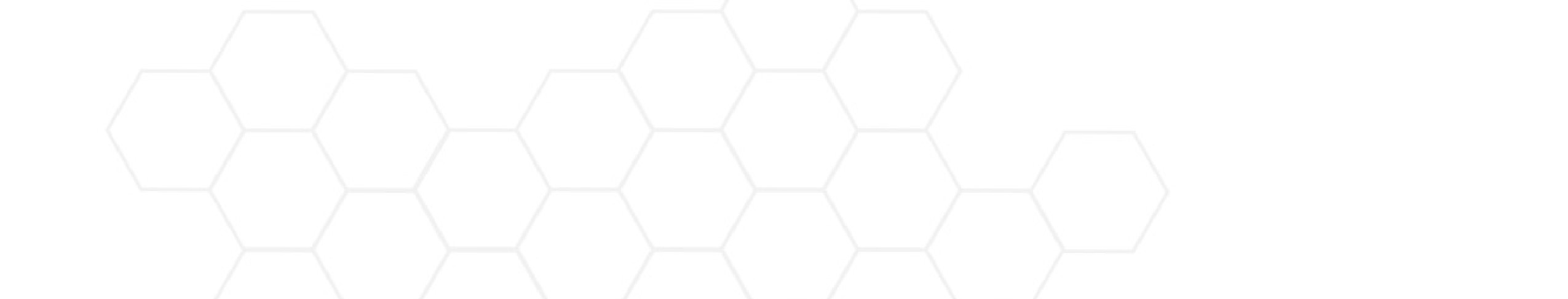 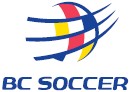 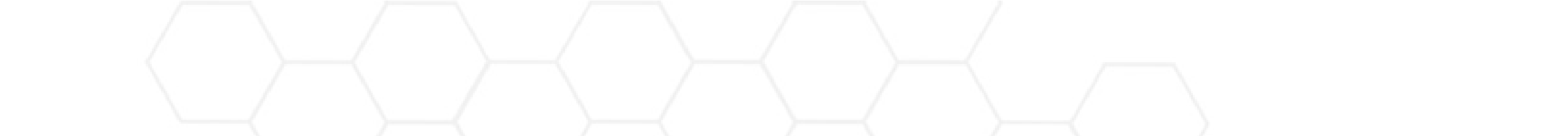 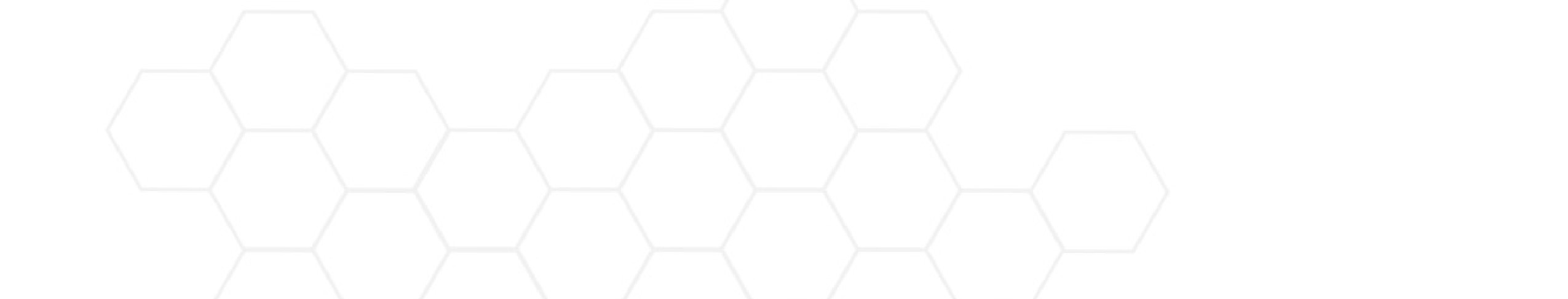 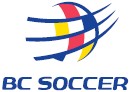 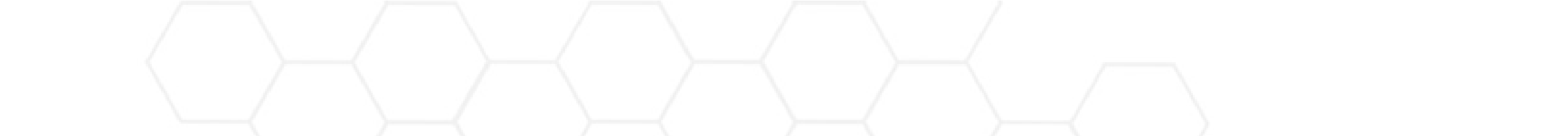 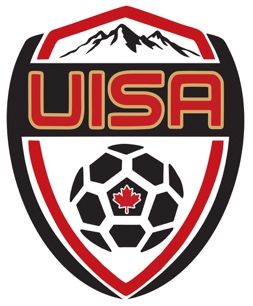 UISA DISTRICT SEVERE WEATHER POLICIESAND GUIDELINESThe health and safety of all members and associates is a high priority for the district therefore created policies and guidelines for severe weather.  Here on Vancouver Island the weather can change drastically and without notice.  Please take the time to read the information provided.AIR QUALITY:Air Quality Health Index must be 6 or lower 1 hour prior to the start of the match.  Current air quality readings can be found here:https://weather.gc.ca/airquality/pages/provincial_summary/bc_e.htmlHEAT WARNINGS:If temperatures.rise above 38 - matches will be abandonedare between 32 and 38 – matches must have at least one, 2-minute water break in each half32 and under – proceed as normal.Weather readings can be found here:https://weather.gc.ca/forecast/canada/index_e.html?id=bcLIGHTNING SAFETY:Click here to read the Lightning Safety Policy from Canada Soccerhttps://www.bcsoccer.net/files/Referee/Documents/Lightning%20Policy%20E.pdfUltimately, the referee has the final say over delaying or restarting a match due to weather. Waiting to stop play or not waiting to start play may result in a serious injury or loss of life. Referees are expected to act responsibly when dealing with such events during matches they are controlling.UISA strongly recommends regardless of policy, everyone must make the best decision for their own personal situation and are encouraged and supported to do so.UISA DISTRICT SEVERE WEATHER CANCELLATION POLICYOccasionally, games may have to be cancelled at the last minute due to severe weather, snow, unsafe driving conditions road closures, pitch closures, and ferry cancellations. Be prepared before you go.Click here for BC Ferry travel advisories:https://www.bcferries.com/routes-fares/schedules/daily/PWR-CMXClick here for Drive BC events:https://drivebc.ca/mobile/pub/events/VancouverIsland.htmlGood practices:Check in with your opponent’s coach the night before the matchFamiliarize yourself with city websites for notices on ‘Field Closures’ – these can be found on the UISA websiteCoach contacts can be found on the UISA websiteCheck your match status the night before for cancellations or changesClick here for the:Canada Soccer Lightning Safety / Severe Weather PolicyUISA SEVERE WEATHER CANCELLATION PROTOCOL TO FOLLOW:If a match cannot be played, please follow these steps:Coaches in affected communities are to connect with their opponent’s coachesCoaches are to contact their team parents/playersBoth coaches are required to notify their club designate.  If you are the home team, ensure that all internal calls are made to notify the club administrator, club referee schedular and club field scheduler.  Please follow your club’s protocol.Both coaches are to email the district at upperislandsocceroffice@gmail.comReferees will update the game as ‘abandoned’ and UISA will attempt to reschedule.Sanctions of up to $400 may be applied to teams thatdo not follow UISA’s Severe Weather Cancellation Protocol4: Severe Weather Cancellation ProtocolOccasionally, games may have to be cancelled at the last minute due to severe weather: snow, unsafe driving conditions, road closures, field closures, and ferry closures. Unfortunately, cold, wet and windy conditions are a part of winter soccer!Games involving travel to/from Powell River may be cancelled due to severe weather only if ferries are cancelled or if weather (storm or wind) warnings are posted on the Environment Canada pages for Powell River or Comox, or the BC Ferries website. Weather information from other sources is not an acceptable basis for a severe weather game cancellation.In this order:Coaches in the affected communities are to call their Opponent's Coaches.Both team's coaches are to notify their respective players/parents.Both team's coaches are to notify their Club designate and, if you are the HOME team, ensure that all internal calls are made to notify the: Club Administrator, Club Referee Scheduler and Club Field Scheduler. Please follow your club's internal protocol.Both team’s coaches are to email cancellation notification to UISAAdministrator @ U pperIslandSoccerOffice@gmail.com.UISA Administrator to email those affected with further cancellation/rescheduling information, and update UISA website.Please note:-It is a good idea to touch base with your opponent’s coach the night before, so you can ensure you have a game plan for game day!It is good practice for all teams to become familiar with their opposing teams’ websites to check for field closures. On the UISA website at u isa.ca, click on the “About UISA” menu and select the “Members” option. Links to all Club websites are located here.Coaches contact info is also on the UISA website – select the Youth Soccer Menu and then the “Teams” page.-Also check the UISA website for the status of your games. Once I receive notice of closures or cancellations, I will post these on the website and notify the affected teams.Sanctions of up to $400 may apply to teams who do not follow the severe weather protocol.UISA DISTRICT SANCTIONS / FINES  2022-23AgeDurationBall SizeOvertime(if applicable)Under 182 halves of 45 minutes each52 halves of 15 minutes eachUnder 172 halves of 45 minutes each52 halves of 15 minutes eachUnder 162 halves of 40 minutes each52 halves of 10 minutes eachUnder 152 halves of 40 minutes each52 halves of 10 minutes eachUnder 142 halves of 35 minutes each52 halves of 10 minutes eachSuper82 halves of 35 minutes each4Not applicablePlayer Information Name: Date of Birth: Gender: Club Name: Team Name: Contact Information: Club Technical Lead Information Name: Position: Club Name: Contact Information: Rationale to Play Up/Down  Rationale to Play Up/Down  Request to play Up or Down Applicable Criteria: Comments: Medical Information: (If applicable) OFFENCEAMOUNTNOTESClub referee failure to submit game sheet$50Failure by UISA member club to report to the UISA scheduler the outcome of all scheduled games in their area for that weekend -Failure to present ID Cards for 11-aside players and team officials at League game on or after October 1st$75Per occurrenceForfeiture of a game/no show without permission of UISA scheduler (Game abandonment by team not following protocol)$200 fine and $500 bondPer team plus expensesResult in a 3-0 lossSecond infractionForfeiture of $500 bond and $1000 bondPer team plus expensesResult in a 3-0 lossThird infractionForfeiture of $1000 bond andMay be expelled from leagueClub will be reported to BCSAClubs without a registered referee at a game may be fined$100Per gameUse of unregistered or less than two (2) registered (minimum district) assistant referees for an A or B cup game$200Per game (and game may be protested)Team withdraws from A or B cup after draw has been made or does not fulfill A or B cup commitments through to provincials$1000Or current BC Soccer fine amountSuch other conduct by a team, club or official that UISA deems to contravene the Rules and Regulations of UISA, the Code of Fair Play or other governing policies from time to time implemented.TBDAt the discretion of UISA Board, non-attendance by a club delegate at a UISA General or Annual General meeting may be fined$100Per meetingAppeals of sanctions to Clubs or teams$100Separate fee for each appealProtest fee$250must accompany protest within 48 hours of game. No decision will be rendered until the fee is received by UISA